025:250 COMPOSITION: ELECTRONIC MEDIA IFall 2014Plug-in SettingsThis handout focuses on the basic parts of Audio Suite plug-in settings on Pro Tools.Here are the plug-in settings for Q1 Stereo.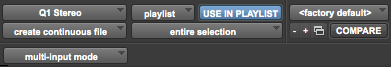 The button on the top left corner indicates the plug-in currently in use.  When you click this button, you can move from one plug-in to another, such as Q1 Mono, Q10 Stereo, Normalize, Pitch n’ Pro Time, etc.The playlist button has two options: playlist or region list.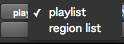 Usually, we do not change this setting.  The playlist setting allows you to process edits made to any file selected on a given track.  If you process a file with region list selected and the “Use In Playlist” button activated, the plug-in will modify all instances of that file on all tracks.“Use in Playlist” is always selected. If it is not activated and you process a file with the playlist button selected, the new file is added to the region list.  It does not modify the region you have selected.The button <factory default> is part of the presets button.  If you have a particular setting for any plug-in that you like, you can save it and load it up again when you return to the plug-in after closing it or going to another one.The next button has three selections: overwrite files, create individual files, and create continuous file.  We never overwrite files.  Therefore, we select either “create individual files” or “create continuous file”.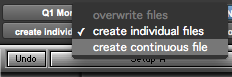 Both options are important for editing multiple regions at a time.  “Create individual files” keeps the individual files as separate regions after they have been processed by a plug-in.  “Create continuous file” connects and consolidates all regions together.The next button has two selections: “region by region” or “entire selection”.  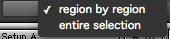 Please note that both “region by region” and “entire selection” are linked to the selections from the previous button in #8.  “Region by region” is always paired up with “create individual files”, and “entire selection” is always paired up with “create continuous file.”  These pairings are unalterable.The minus and plus signs are used to scroll through presets when you have more than one of them saved.The little button with the two windows next to the plus sign is unusable in Audio Suite plug-ins.  We’ll skip this button for now and return to them in another handout.The “Compare” button can be used to compare differences between two settings on a plug-in.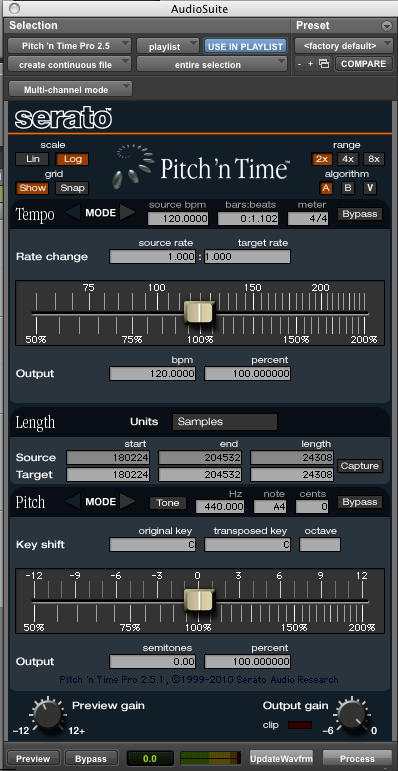 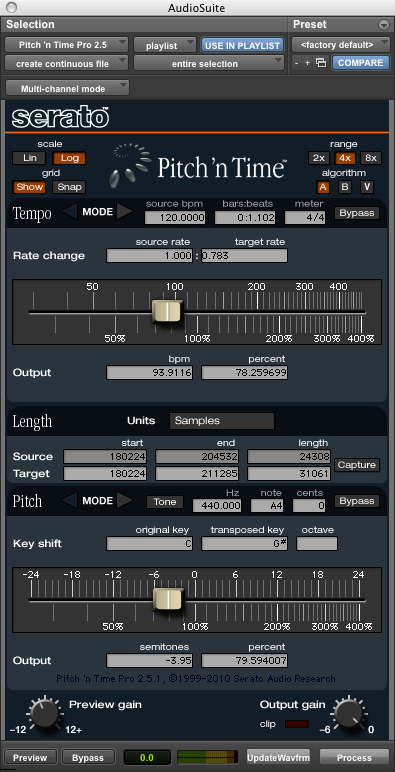 Depending on the plug-in, another button is included below for audio input with selections such as “mono mode” or “multi-input mode” or even “stereo mode” in some cases.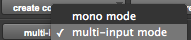 Multi-input mode is generally preferred when working with stereo files.  Mono mode is generally more preferable with mono or multi-mono channel files.